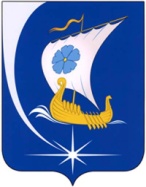 Администрация Пучежского муниципального района Ивановской областиП О С Т А Н О В Л Е Н И ЕОт  20.01.2021 г.                                                                                                  № 14 -пг. ПучежО внесении изменений в постановление администрации района от  31.12.2015г № 462-пРуководствуясь статьей 179 Бюджетного кодекса Российской Федерации, Федеральным законом от 06.10.2003 № 131-ФЗ «Об общий принципах организации местного самоуправления в Российской Федерации», Порядком разработки, реализации и оценки эффективности муниципальных программ Пучежского городского поселения Пучежского муниципального района, регламентирующим вопросы принятия решения о разработке муниципальных программ Пучежского городского поселения Пучежского муниципального района, их формирования и реализации, определяющим правила проведения и критерии оценки эффективности реализации муниципальных программ Пучежского городского поселения Пучежского муниципального района, утвержденным постановлением администрации Пучежского муниципального района от 16.11.2015г № 410-п,постановляю:1. Внести в муниципальную программу Пучежского городского поселения «Благоустройство и озеленение территории Пучежского городского поселения Пучежского муниципального района», утвержденной постановлением администрации Пучежского муниципального района от 31.12.2015 № 462-п «Об утверждении муниципальной программы Пучежского городского поселения «Благоустройство и озеленение территории Пучежского городского поселения Пучежского муниципального района» следующие изменения:1.1. Строку 10 «Объем ресурсного обеспечения программы» паспорта программы изложить в следующей редакции:1.2 Раздел 4 «Ресурсное обеспечение муниципальной программы» изложить в следующей редакции:2. В подпрограмму «Благоустройство территории Пучежского городского поселения» внести следующие изменения:2.1 Строку 8 «Объем ресурсного обеспечения подпрограммы» паспорта подпрограммы изложить в следующей редакции:   2.2 Раздел 3 «Мероприятия и ресурсное обеспечение» подпрограммы изложить в следующей редакции:3. В подпрограмму «Озеленение территории Пучежского городского поселения Пучежского муниципального района» внести следующие изменения:3.1 Строку 9 «Объем ресурсного обеспечения подпрограммы» паспорта подпрограммы изложить в следующей редакции:3.2 Раздел 4 «Мероприятия и ресурсное обеспечение подпрограммы» изложить в следующей редакции:4. В подпрограмму «Уличное освещение территории Пучежского городского поселения» внести следующие изменения:4.1 Строку 8 «Объем ресурсного обеспечения программы» паспорта подпрограммы изложить в следующей редакции:5. В подпрограмму «Содержание городского кладбища» внести следующие изменения:5.1 Строку 9 «Объем ресурсного обеспечения программы» паспорта подпрограммы изложить в следующей редакции:    5.2 Раздел 4 «Мероприятия и ресурсное обеспечение подпрограммы» изложить в следующей редакции:6. Цифровые показатели «Обоснования объема плановых бюджетных расходов, необходимых для реализации муниципальной программы «Благоустройство и озеленение территории Пучежского городского поселения Пучежского муниципального района» изложить в следующей редакции7. Настоящее постановление разместить на официальном сайте Пучежского муниципального района и опубликовать в «Правовом вестнике» Пучежского муниципального района.8. Настоящее постановление вступает в силу после его официального опубликования.Исполняющий полномочия ГлавыПучежского муниципального района,первый заместитель главы администрациипо экономике, строительству и ЖКХ                                        И.В. ЗолотковаОбъем ресурсного обеспечения программыОбщий объем бюджетных ассигнований:2016 год - 8542,7 тыс. руб.2017 год – 8510,4 тыс. руб.2018 год – 8668,8 тыс. руб.2019 год – 11703,11003 тыс. руб.2020 год – 10972,02640 тыс. руб.2021 год – 11020,0 тыс. руб.2022 год – 10500,0 тыс. руб.2023 год – 10500,0 тыс. руб.№ п/пНаименование подпрограммРесурсное обеспечение по годам (тыс.руб.)Ресурсное обеспечение по годам (тыс.руб.)Ресурсное обеспечение по годам (тыс.руб.)Ресурсное обеспечение по годам (тыс.руб.)Ресурсное обеспечение по годам (тыс.руб.)Ресурсное обеспечение по годам (тыс.руб.)Ресурсное обеспечение по годам (тыс.руб.)Ресурсное обеспечение по годам (тыс.руб.)№ п/пНаименование подпрограмм2016год2017год2018год2019год2020год2021год2022год2023год11.«Благоустройство территории Пучежского городского поселения»5098,24406,44000,06660,71646106,594544420,04550,04550,022. «Уличное освещение территории Пучежского городского поселения»2836,52812,73460,83956,834713739,431864100,03450,03450,033.«Озеленение территории Пучежского городского поселения»408,0803,3796,00838,0746,01900,01900,01900,044.«Содержание территории городского кладбища»200,0488,0412,0247,55892200,0600,0600,0600,0Итого:8542,78510,48668,811703,1100310792,026411020,010500,010500,0Объем ресурсного обеспечения подпрограммыОбщий объем бюджетных ассигнований:2016 год – 5098,2 тыс. руб.2017 год – 4406,4 тыс. руб.2018 год – 4000,0 тыс. руб.2019 год – 6660,7164 тыс. руб.2020 год – 6106,59454 тыс. руб.2021 год – 4420,0 тыс. руб.2022 год – 4550,0 тыс. руб.2023 год – 4550,0 тыс. руб.№ п/пНаименование мероприятийОтветственный исполнительИсточник финансированияОбъем ресурсного обеспечения тыс. руб. по годамОбъем ресурсного обеспечения тыс. руб. по годамОбъем ресурсного обеспечения тыс. руб. по годамОбъем ресурсного обеспечения тыс. руб. по годамОбъем ресурсного обеспечения тыс. руб. по годамОбъем ресурсного обеспечения тыс. руб. по годамОбъем ресурсного обеспечения тыс. руб. по годам№ п/пНаименование мероприятийОтветственный исполнительИсточник финансирования2016 год2017 год2018 год2019 год2020 год2021 год2022год2023год1234567891011121.2.3.4.5.6.7.8.9.1011121314Установка и украшение Новогодней елки.Устройство и обслуживание прорубей на водоемах города.Обкалывание льда у колодцев, смена бадьиВосстановление и ремонт мостовых переходов и лестниц-спусков к водным источникамУстановка и ремонт плотомоекРемонт питьевых колодцевЛиквидация несанкционированных свалокУстановка урн для мусора в общественных местах города.Устройство контейнерных площадок.Проведение весенних и осенних месячников по санитарной очистке и благоустройству территории города.Подготовка и очистка от мусора центральной площади к проведению праздниковПротивопаводковые мероприятия: Очистка ливневых стоков (труб, лотков, каналов).Очистка сточных труб и приямков на мостах, вдоль дорог.Установка вывески на мосту через р. Пушавка Проведение мероприятий по ремонту Памятника погибшим войнам на набережной реки Волга г. ПучежПодрядные организации – победители конкурсов и аукционов на выполнение работ по благоустройству города.Средства местного бюджетаИтого:4641,44006,53570,06200,71645496,594543920,04000,004000,012345Благоустройство мест массового отдыха населения (летний парк):Установка, ремонт и окраска малых формСбор и вывоз мусораОбрезка кроны деревьев, удаление аварийных деревьев, обрезка поросли.Скашивание травыПосадка, полив и прополка клумб и цветников.Итого:223,0246,4250,0260,0390,0200,0250,0250,01.2.3.4.5.6.7.Обеспечение безопасности людей на водных объектах - благоустройство, обслуживание и подготовка места отдыха людей у воды к купальному сезону(ул. Революционная, д.1, берег р. Волга)Водолазное обследование и очистка дна акватории водного объекта.Сбор и вывоз мусора с территории отдыха.Установка, ремонт и окраска малых архитектурных форм.Обозначение границ заплыва - установка буев.Планировка территории культиватором.Выкашивание травы.Организация службы спасения.Итого:233,7153,5180,0200,0220,0300,0300,0300,0Объем ресурсного обеспечения подпрограммыОбщий объем бюджетных ассигнований:2016 год – 408,0 тыс. руб.2017 год – 803,3 тыс. руб.2018 год – 796,0 тыс. руб.2019 год – 838,0 тыс. руб.2020 год – 746,0 тыс. руб.2021 год – 1900,0 тыс. руб.2022 год – 1900,0 тыс. руб.2023 год – 1900,0 тыс. руб.№п/пНаименование мероприятийОтветственный исполнительИсточник финансированияОбъем финансированияпо годамОбъем финансированияпо годамОбъем финансированияпо годамОбъем финансированияпо годамОбъем финансированияпо годамОбъем финансированияпо годамОбъем финансированияпо годамОбъем финансированияпо годам№п/пНаименование мероприятийОтветственный исполнительИсточник финансирования2016год2017год2018год2019год2020год2021год2022год2023год1234567891011121.2.3.4.5.- Обкос газонов, вдоль центральных улиц, перекрестков дорог, общественных территорий- Побелка стволов деревьев.-Разбивка цветников, клумб, полив, прополка.- Формовочная обрезка деревьев.- Удаление аварийных деревьев.Подрядные организации – победители конкурсов и аукционов на выполнение работ по благоустройству города.Средства местного бюджетаИтого:408,0803,3796,0838,0746,01900,01900,01900,0Объем ресурсного обеспечения подпрограммыОбщий объем бюджетных ассигнований:2016 год – 2836,5 тыс. руб.в том числе: э/энергия – 2225,9 тыс.руб., ремонт и техобслуживание сетей– 610,6 тыс.руб.2017 год – 2812,7 тыс. руб.в том числе: э/энергия – 2166,0 тыс.руб., ремонт и техобслуживание сетей– 646,7 тыс.руб.2018 год – 3460,8 тыс. руб.в том числе: э/энергия – 2746,8 тыс. руб., ремонт и техобслуживание сетей– 714,0 тыс. руб.2019 год –3956,83471 тыс. руб.в том числе: э/энергия – 2456,7 тыс. руб., ремонт и техобслуживание сетей– 1500,13471 тыс. руб.2020 год – 3739,43186 тыс. руб.в том числе: э/энергия – 2695,0 тыс.руб., ремонт и техобслуживание сетей– 1044,43186 тыс.руб.2021 год – 4100,0 тыс. руб.в том числе: э/энергия – 2600,0 тыс.руб., ремонт и техобслуживание сетей– 1500,0 тыс. руб.2022 год – 3450,0 тыс. руб.в том числе: э/энергия – 2 700,0 тыс. руб., ремонт и техобслуживание сетей– 750,0 тыс. руб.2023 год – 3450,0 тыс. руб.в том числе: э/энергия – 2 700,0 тыс. руб., ремонт и техобслуживание сетей– 750,0 тыс. руб.Объем ресурсного обеспечения подпрограммыОбщий объем бюджетных ассигнований:2016 г. - 200,0 тыс. руб.2017 г. - 488,0 тыс. руб.2018 г. - 412,0 тыс. руб.2019 г. – 247,55892 тыс. руб.2020 г. - 200,0 тыс. руб.2021 г. - 600,0 тыс. руб.2022 г. – 600,0 тыс. руб.2023 г. – 600,0 тыс. руб.Наименование мероприятийОтветственный исполнительИсточник финансированияОбъем финансирования по годам (тыс. руб.)Объем финансирования по годам (тыс. руб.)Объем финансирования по годам (тыс. руб.)Объем финансирования по годам (тыс. руб.)Объем финансирования по годам (тыс. руб.)Объем финансирования по годам (тыс. руб.)Объем финансирования по годам (тыс. руб.)Объем финансирования по годам (тыс. руб.)Наименование мероприятийОтветственный исполнительИсточник финансирования2016 год2017 год2018 год2019 год2020 год2021 год2022 год2023 год1234567891011- Создание архитектурно-ландшафтной среды мест захоронений.- Охрана территории кладбища.- Содержание в надлежащем состоянии территории кладбища, зданий, ограждения, дорог, площадок; их своевременный ремонт.- Содержание в надлежащем состоянии братских могил, памятников.- Сбор и вывоз мусора.- Обустройство контейнерной площадки для ТКО.- Обкос травы на территории кладбища, придорожных полос вдоль дороги к кладбищу.- Разбивка цветников.-Уход за бесхозяйными могилами.- Побелка деревьев.- Обрезка кроны деревьев.- Спиливание и уборка аварийных деревьев.- Расчистка территории кладбища от снега.- Грейдирование и подсыпка проездов и дорожек.Подрядные организации – победители конкурсов и аукционов на выполнение работ по благоустройству кладбища.Средства Подрядной организации по итогам конкурса по содержанию территории кладбищаИтого:200,0488,0412,0247,55892200,0600,0600,0600,0Наименование подпрограммФактическое исполнение 2016г. (тыс. руб.)Фактическое исполнение 2017г. (тыс. руб.)Фактическое исполнение 2018г. (тыс. руб.)Фактическое исполнение 2019г. (тыс. руб.)Фактическое исполнение 2020г. (тыс. руб.)Финансовый прогноз 2021г. (тыс. руб.)Финансовый прогноз 2022г. (тыс. руб.)Финансовый прогноз 2023г. (тыс. руб.)1.«Благоустройство территории Пучежского городского поселения»5098,24406,44000,06660,71646106,594544420,04550,04550,02.«Уличное освещение территории Пучежского городского поселения»2836,52812,73460,83956,834713739,431864100,03450,03450,03.«Озеленение территории Пучежского городского поселения»408,0803,3796,00838,0746,01900,01900,01900,04.«Содержание территории городского кладбища»200,0488,0412,0247,55892200,0600,0600,0600,0Итого:8542,78510,48668,811703,1100310792,026411020,010500,010500,0